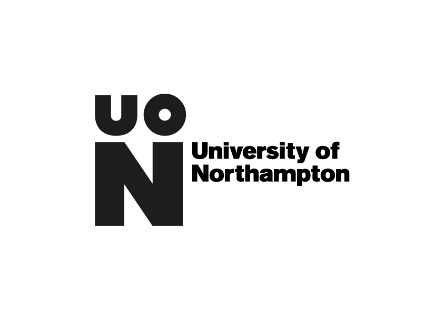 THE CHANCELLOR’S FUNDAPPLICATION FORMThe deadlines for applications are 28 February, 30 May and 30 October.  Please submit the completed application form to: scholarships@northampton.ac.uk  Applicant DetailsApplicant DetailsStudent No: Student No: Course Title:Course Title:Family Name:Family Name:Forename:Forename:Address:Address:Mobile:Email:  Please confirm which criteria your application falls within: Training and Research/Extra Curricular Activities, Volunteering or Sport/Student Project:Please confirm which criteria your application falls within: Training and Research/Extra Curricular Activities, Volunteering or Sport/Student Project:Please provide a brief summary of the project:Please provide a brief summary of the project:What will be the impact of your activity if your application is successful?What will be the impact of your activity if your application is successful?Please expand as to why you are applying for funds and how they will be used:Please expand as to why you are applying for funds and how they will be used:Financial/Funding Requirements:Financial/Funding Requirements:Financial/Funding Requirements:Please provide a full financial breakdown, including total, of funds applied for (must be to a maximum of £750).  Evidence should be provided of actual costs if available, if not quotes should be provided.  Please note that the maximum amount of funding available from the Chancellor’s Fund per student for the duration of their studies is £750.Please provide a full financial breakdown, including total, of funds applied for (must be to a maximum of £750).  Evidence should be provided of actual costs if available, if not quotes should be provided.  Please note that the maximum amount of funding available from the Chancellor’s Fund per student for the duration of their studies is £750.Have you applied for any other scholarships provided by the University of Northampton, or by external organisations?  If YES please provide details.Have you applied for any other scholarships provided by the University of Northampton, or by external organisations?  If YES please provide details.Yes/NoAre you personally supplying any additional funds towards this project/application?  If YES please indicate the amountAre you personally supplying any additional funds towards this project/application?  If YES please indicate the amountYes/NoIf you are a research student, please confirm whether you are self-funded.If you are a research student, please confirm whether you are self-funded.Yes/NoHave you previously received funding via the Chancellor’s Fund?  If YES please confirm the amount and the date received.Have you previously received funding via the Chancellor’s Fund?  If YES please confirm the amount and the date received.Yes/NoSupporting Statement from a member of staff:Supporting Statement from a member of staff:Supporting Statement from a member of staff:Name:Job Title:Job Title:Signature:Date:Date: